岡山大学教育学部附属特別支援学校平成２９年度研究協議会ボランティアのお願い  本校では，平成３０年１月に本校の研究協議会を下記のように開催いたします。つきましては，学生の皆さんに協議会当日の仕事についてお手伝いいただくボランティアを募集します。　仕事のない時間は，公開授業を参観したり，情報交換会，ポスター発表等に参加していただいたりすることもできます。　特別支援学校の児童生徒の様子を知ったり，現場の先生方の研究の成果を学んだりできる貴重な機会です。たくさんの学生の皆さんのご参加をお待ちしております。                                     記１　日　時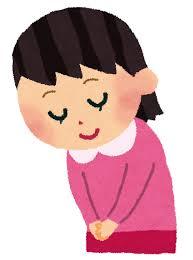       平成３０年１月２０日（土）　　８：１５～１６：４０（終了予定）　　　※午前中のみ（８：１５～１２：００頃）までの参加も歓迎します。２　依頼人数        　　　２０名程度３  仕事内容  　　・駐車場係　  ・案内係　　・接待係  　・会場係　  ・記録係　　・会場片付け    　　※仕事内容の分担・詳細は当日の朝，連絡します。４　集合時間・場所        　　　８：１５　本校　正面玄関付近　※公共交通機関での来校をお願いします。５　服　装  ・　ジャケット着用でお願いいたします。  ・　上履きを持参してください。（暖房等のない場所もありますので，暖かい服装でおいでください。）６　参加費        　　  無料（研究協議会要項付き）７　昼　食  　　　　     昼食（弁当）は本校でご用意します。８　その他・　参加していただける方は，１２月１８日（月）までに以下のようにお願いします。メール（inoue-y@cc.okayama-u.ac.jp）にて申込みをしてください。タイトル「研究協議会ボラ参加希望」，文面には「学部・学科，学年，学生番号，名前」と「ボランティア参加可能な時間」（終日もしくは午前中）を記入してください。本年度初めて，本校でボランティアをされる方は，以下のようにお願いします。ボランティア保険をかけるため，上記に加えて生年月日をご記入ください。すでに本年度ボランティア登録フォームで登録をされた方は不要です。